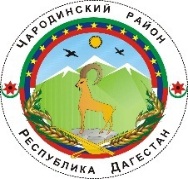 ----------------------------АДМИНИСТРАЦИЯМУНИЦИПАЛЬНОГО ОБРАЗОВАНИЯ «ЧАРОДИНСКИЙ РАЙОН»П О С Т А Н О ВЛ Е Н И Еот 10 апреля 2020 г. №30с. ЦурибО создании обсерватора для изоляционно-ограничительных мероприятий на территории муниципального образования «Чародинский район» Руководствуясь с постановлением Главного государственного санитарного врача Российской Федерации от 31.01.2020 № 3 «О проведении дополнительных санитарно-противоэпидемических (профилактических) мероприятий по недопущению завоза и распространения новой коронавирусной инфекции, вызванной вирусом 2019-nCoV» и в целях недопущения распространения коронавирусной инфекции (COVID-2019) на территории муниципального образования «Чародинский район», администрация муниципального «Чародинский район» п о с т а н о в л я е т: 1. Создать в здании интерната МКОУ «Цурибская СОШ» на 50 коек мест и обслуживающий персонал 5 человек   для изоляционно-ограничительных мероприятий в отношении лиц, пребывавших в контакте с носителями новой коронавирусной инфекции (COVID-2019), выявленных в процессе эпидемиологического обследования.   2. Заместителю главы администрации муниципального образования «Чародинский район» Магомедову.Р.И.:назначить ответственных лиц по организации работы обсерватора;    разделить помещения обсерватора на «чистую» и «заразную» зоны;создать условия для обеспечения работы «чистой» зоны (комнаты для медицинского и обслуживающего персонала, помещения для хранения запаса медицинских препаратов и расходных материалов (средства для отбора проб, дезинфицирующие средства, СИЗ),  комнаты для персонала (гардеробной для персонала); обеспечить размещение лиц, прибывших в обсерватор по срокам прибытия, исключающим общение с людьми из других помещений;обеспечить контроль за недопущение выхода обсервируемых за пределы помещения;обозначить условными обозначениями «чистой» и «заразной» зон;разработать схему маршрутизации для камерной обработки вещей и постельных принадлежностей;обеспечить перед началом работы обсерватора проведение дезинсекционной и дератизационной обработки;обеспечить влажную уборку «чистой» зоны с применением дезинфицирующих средств;обеспечить в помещениях обсерватора обеззараживание воздуха с использованием специального оборудования для очистки и обеззараживания воздуха; организовать питание обсервируемых с использованием одноразовой посуды и обеспечением ее утилизации в соответствии с действующими требованиями;представить в администрацию муниципального образования «Чародинский район» отчёт о фактически произведённых расходах, подлежащих возмещению из резервного фонда администрации муниципального образования «Чародинский район».3.Ответственным лицам по организации работы обсерватора обеспечить, после освобождения отделения обсерватора, проведение заключительной дезинфекции силами специализированной дезинфекционной организации.     4.Рекомендовать ГБУ РД «Чародинская ЦРБ»:назначить ответственных лиц по организации медицинского наблюдения обсервируемых;обеспечить выполнение требований по медицинскому наблюдению и забору материала у обсервируемых, по соблюдению биологической безопасности при работе в обсерваторе, в соответствии с рекомендациями Федеральной службы по надзору в сфере защиты прав потребителей и благополучия человека по организации работы обсерватора. 5. Настоящее постановление вступает в силу со дня его подписания и подлежит опубликованию в Чародинской районной газете «Ч1АРАДА», размещению на официальном сайте администрации муниципального образования «Чародинский район» в информационно-телекоммуникационной сети «Интернет».Контроль за исполнением настоящего постановления оставляю за собой.      Глава Администрациимуниципального образования       «Чародинский район»                                                             М.А. Магомедов